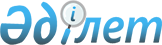 О признании утратившим силу постановления акимата Тимирязевского района Северо-Казахстанской области от 28 февраля 2014 года № 44 "Об определении перечня должностей специалистов в области здравоохранения, социального обеспечения, образования, культуры, спорта и ветеринарии, являющихся гражданскими служащими и работающих в сельской местности"Постановление акимата Тимирязевского района Северо-Казахстанской области от 24 февраля 2016 года № 55      В соответствии со статьей 37 Закона Республики Казахстан от 23 января 2001 года "О местном государственном управлении и самоуправлении в Республике Казахстан", акимат Тимирязевского района Северо-Казахстанской области ПОСТАНОВЛЯЕТ:

       1. Признать утратившим силу постановление акимата Тимирязевского района Северо-Казахстанской области от 28 февраля 2014 года № 44 "Об определении перечня должностей специалистов в области здравоохранения, социального обеспечения, образования, культуры, спорта и ветеринарии, являющихся гражданскими служащими и работающих в сельской местности" (зарегистрировано в Реестре государственной регистрации нормативных правовых актов от 28 марта 2014 года за № 2619, опубликовано 18 апреля 2014 года в районных газетах "Көтерілген тың", "Нива").

       2. Контроль за исполнением настоящего постановления возложить на руководителя аппарата акима Тимирязевского района Жусупова А. С. 


					© 2012. РГП на ПХВ «Институт законодательства и правовой информации Республики Казахстан» Министерства юстиции Республики Казахстан
				
      Аким района

Е. Базарханов
